Смех да веселье.В день 1 апреля издавна – и взрослые, и дети – подшучивают друг над другом. Жизнь движется вперед, несмотря на все трудности повседневной жизни, и потому главный катализатор жизни – смех, веселье, радость. Настроение можно создавать самим, тем более, что в нашем селе живут оптимисты. А в Южном доме культуры работают активисты. Так что не только 1 апреля можно подшучивать друг над другом, но и шутить всегда. Ведь смех – это врач. И чтобы быть здоровым, нужно как можно больше смеяться.Начали программу наши клоуны (Амин Абдуллаев и Абдулманап Нажиев) словами: «Добрый день, девчонки и мальчишки, наши дорогие ребятишки! Мы хотим с Днем Смеха вас всех поздравить, посмешить и позабавить! В такой день все должны смеяться, корчить рожи и кривляться! Только сегодня можно врать, при этом, чтоб никого не огорчать. Чтоб этот день вы все любили, чтоб шутки остроумны были. Давайте вместе веселиться, довольными чтобы были лица»   И вот был дан старт началу мероприятия. Под веселую музыку скоморохи принялись за дело. Ребята с удовольствием отвечали на загадки и шутливые вопросы. И тут началось самое интересное – конкурсы, игры, танцы. Взрослые ребята веселились как озорные малыши, участвуя в таких играх, как танец с обручами, бег в мешках, угадай, что в мешке. В ход шло все: стулья и вещи, чашки, ложки, ручки. В программе праздника были веселые игры и конкурсы, в них принимали участие все желающие. А ёще соревновались артисты в умении рассказывать смешные истории.   Повеселились на славу. «Вот и подошел к концу веселый праздник. Мы с вами прощаемся, но не забывайте всегда улыбаться. Смейтесь, шутите каждый день», - пожелала всем на прощание  директор дома культуры.                                                                                                Л.Н.Фокина, директор Южного СДК.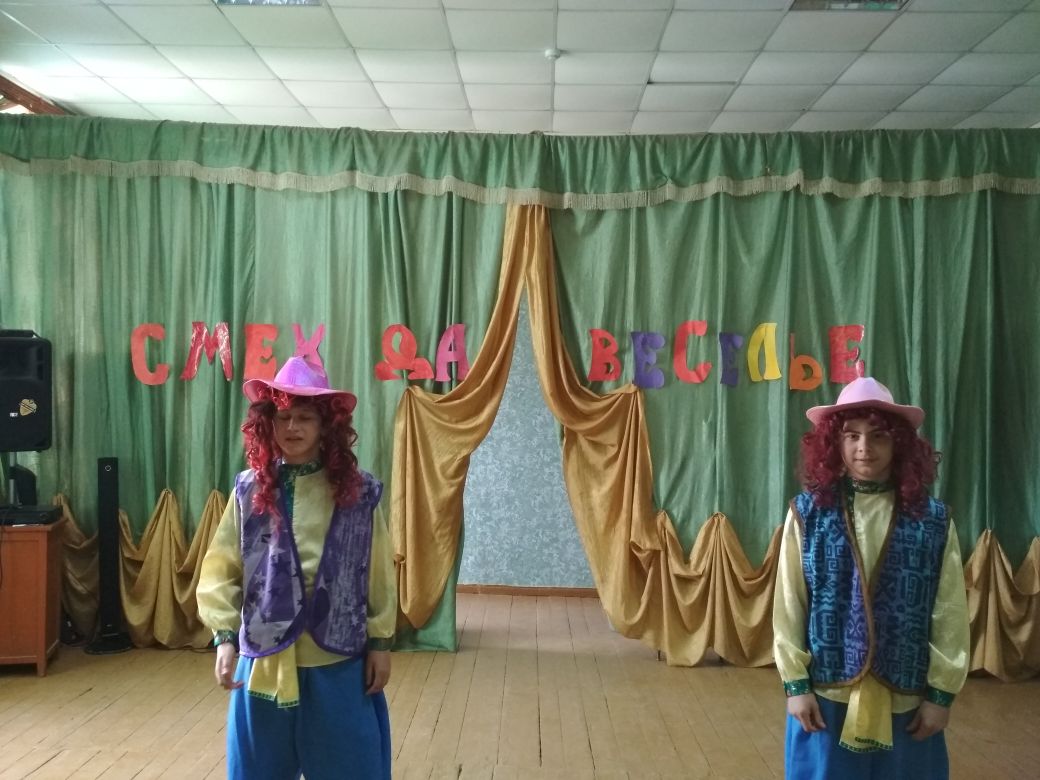 